 О внесении изменений в решение Собрания депутатов Яльчикского муниципального округа Чувашской Республики от 20 декабря 2022 г. № 7/16-с «Об утверждении Положения о муниципальном жилищном контроле»В соответствии со статьей 20 Жилищного кодекса Российской Федерации, федеральными законами от 6 октября 2003 г. № 131-ФЗ «Об общих принципах организации местного самоуправления в Российской Федерации», от 31 июля 2020 г. № 248-ФЗ «О государственном контроле (надзоре) и муниципальном контроле в Российской Федерации», от 18 марта 2023 г. № 71-ФЗ «О внесении изменений в статьи 2 и 3 Федерального закона «О газоснабжении в Российской Федерации» и Жилищный кодекс Российской Федерации», постановлением Правительства Российской Федерации от 10 марта 2022 г. № 336 «Об особенностях организации и осуществления государственного контроля (надзора), муниципального контроля», Уставом Яльчикского муниципального округа Чувашской Республики Собрание депутатов Яльчикского муниципального округа Чувашской Республики р е ш и л о:        1.Внести в Положение о муниципальном жилищном контроле, утвержденном решением Собрания депутатов Яльчикского муниципального округа Чувашской Республики от 20 декабря 2022 г. № 7/16-с «Об утверждении Положения о муниципальном жилищном контроле», следующие изменения:в разделе I:пункт 3 дополнить подпунктом 12 следующего содержания:«12) требований к безопасной эксплуатации и техническому обслуживанию внутридомового и (или) внутриквартирного газового оборудования, а также требований к содержанию относящихся к общему имуществу в многоквартирном доме вентиляционных и дымовых каналов.»;в пункте 6 слова «указанные в подпунктах 1 – 11 пункта 3 настоящего Положения» заменить на слова «указанные в подпунктах 1 – 12 пункта 3 настоящего Положения»;пункт 17 раздела II изложить в следующей редакции:«17. Индикаторами риска нарушения обязательных требований, используемых при осуществлении муниципального жилищного контроля, являются:а) наличие трех и более жалоб (обращений), заявлений граждан, в том числе индивидуальных предпринимателей, юридических лиц, а также информации от органов государственной власти, органов местного самоуправления на контролируемых лиц, содержащих информацию о нарушении обязательных требований, в течение одного календарного года;б) поступление в орган муниципального жилищного контроля обращения гражданина или организации, информации от органов государственной власти, органов местного самоуправления, из средств массовой информации о наличии в деятельности контролируемого лица хотя бы одного отклонения от следующих обязательных требований:к порядку осуществления перевода жилого помещения в нежилое помещение и нежилого помещения в жилое в многоквартирном доме;к порядку осуществления перепланировки и (или) переустройства помещений в многоквартирном доме;к предоставлению коммунальных услуг собственникам и пользователям помещений в многоквартирных домах и жилых домов;к обеспечению доступности для инвалидов помещений в многоквартирных домах;к деятельности юридических лиц, осуществляющих управление многоквартирными домами, в части осуществления аварийно-диспетчерского обслуживания;к обеспечению безопасности при использовании и содержании внутридомового и внутриквартирного газового оборудования;в) отсутствие контрольных мероприятий, проводимых во взаимодействии с контролируемым лицом в рамках осуществления муниципального жилищного контроля, в течение трех лет, предшествующих дате принятия решения об отнесении объекта контроля к определенной категории риска.»;3) в разделе III:	пункт 24 дополнить абзацем первым следующего содержания:«Профилактический визит осуществляется в порядке, установленном статьей 52 Федерального закона.»;абзацы первый-третий считать абзацами вторым-четвертым соответственно.2. Настоящее решение вступает в силу после его официального опубликования.Председатель Собрания депутатовЯльчикского муниципального округаЧувашской Республики                                                                      В.В. СядуковЧёваш РеспубликиЕлч.к муниципаллё округ.н депутатсен Пухёв.ЙЫШЁНУ2023 =? декабр.н 05 -м.ш. № 9/4-сЕлч.к ял.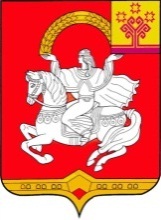  Чувашская  РеспубликаСобрание депутатов Яльчикского муниципального округаРЕШЕНИЕ       « 05 » декабря 2023 г. №  9/4-ссело Яльчики